VAKA BİLDİRİMİSalgın hastalık belirtisi veya temaslısı olan öğretmen, öğrenci ya da çalışanların yakınlarına, iletişim planlamasına uygun şekilde hareket ederek bildirim yapılacaktır.İletişim planlamasına uygun olarak kontrollü şekilde sağlık kuruluşlarına yönlendirme sağlanacaktır.Bu kapsamda ilçe sağlık müdürlüğünün yönlendirmesine uygun şekilde hareket edilecektir.Salgın hastalık semptomları olan bir kişi ile ilgilenirken, uygun ek KKD’ ler (maske, göz koruması, eldiven ve önlük, elbise vb.) kullanılacaktır.Müdahale sonrası KKD’ lerin uygun şekilde (Örneğin COVID-19 için, ilk önce eldivenler ve elbisenin çıkarılması, el hijyeni yapılması, sonra göz koruması çıkarılması en son maskenin çıkarılması ve hemen sabun ve su veya alkol bazlı el antiseptiği ile ellerin temizlenmesi vb.) çıkarılacaktır.Salgın hastalık belirtileri olan kişinin vücut sıvılarıyla temas eden eldivenleri ve diğer tek kullanımlık eşyaları tıbbi atık olarak kabul edilerek uygun şekilde bertaraf edilecektir.Çalışanlar hasta olduklarında evde kalmaları teşvik edilecektir.UYGULANACAK TAHLİYE YÖNTEMLERİÇalışanların işe başlamadan önce temassız ateş ölçerle ateşleri kontrol edilmeli ve ateşi olanlar ivedi olarak aile hekimi ile iletişime geçilerek, yönlendirme yapılacaktır.Bir çalışanın COVID-19 olduğu tespit edilirse, okul müdürü diğer çalışanları için COVID-19'a maruz kalma olasılıkları konusunda bilgilendirme yaparak ve ilçe sağlık müdürü ile  irtibata geçecektir,Bir çalışanın COVID-19 şüphesi bulunduğu takdirde aile hekimi ile iletişime geçmesi sağlanacaktır,Salgın hastalık belirtisi gösteren kişi ve temaslılarca kullanılan alanların sağlık otoritelerinde belirtilen şekilde boşaltılması, dezenfeksiyonu ve havalandırması (Örneğin; COVID-19 gibi vakalarda temas edilen alan boşaltılmalı, 24 saat süreyle havalandırılmalı ve boş tutulması sağlanmalı, bunun sonrasında temizliği yapılmalıdır.) sağlanacaktır,Hasta kişinin olası temaslılarının saptanması ve yönetimi, sağlık otoritesinin talimatlarına uygun olarak yapılacağı güvence altına alınacaktır,Etkilenen çalışanın atıkları için Tıbbi Atıkların Kontrolü Yönetmeliği kapsamında işlem yapılacaktır,Etkilenen çalışanın tıbbi yardım beklerken lavaboya/banyoya gitmesi gerekiyorsa, Kuzuluk İlkokulunun arka kısmında bulunan lavabolar kullandırılacaktır.Sağlık Bakanlığı’nın tedbirlerine uyulacaktır,Sağlık kuruluşları tarafından rapor verilen çalışan, okul müdürüne okula gitmeden bilgilendirilecektir,Okul Müdürü raporların geçerlilik süresi ile ilgili Sağlık Bakanlığı’nın, Aile, Çalışma ve Sosyal Hizmetler Bakanlığı’nın ve diğer resmi makamların açıklamalarını takip edecektir,Hastalık şüphesi bulunan kişi maske takarak aile hekimi/sağlık kurumuna gitmeli ve muayenesi yapılmalı, şüpheli COVID-19 durumu bulunduğu takdirde etkilenen kişi diğer çalışanlardan izole edilerek daha önceden belirlenen ve enfeksiyonun yayılmasını önleyecek nitelikte eski kantin alanında bekletilecektir ve Sağlık Bakanlığı’nın ilgili sağlık kuruluşu ile iletişime geçilerek sevki sağlanacaktır.Sağlık Bakanlığı’nın 14 Gün Kuralına uyulacaktır.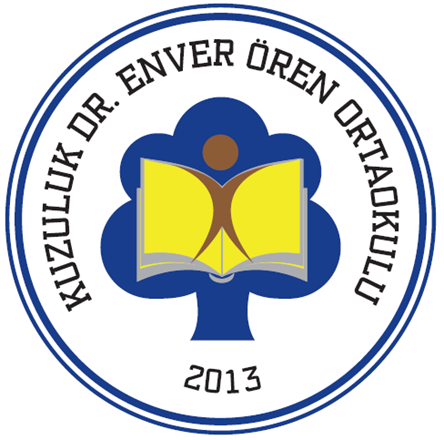 